L’EHPAD L’Orée du Bois et la Direction vous invitent à : 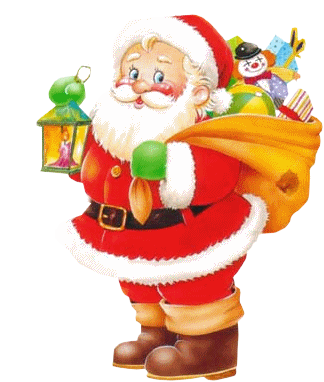 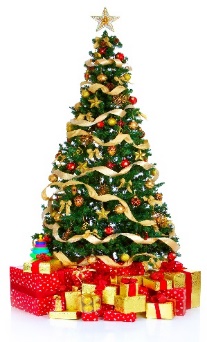 Son Arbre de Noël Pour les enfants du personnel et petits enfants des résidentsLe Mercredi 11 décembre 2019 En secteur Clairière VICK MAGIC SHOW Vous présentera son animation Sculpture sur ballon A 14h00Qui s’en suivra d’un goûter Et de la venue du Père NoelVous pouvez vous inscrire auprès de Marjorie Date limite d’inscriptions le : Mercredi 27 novembre 2019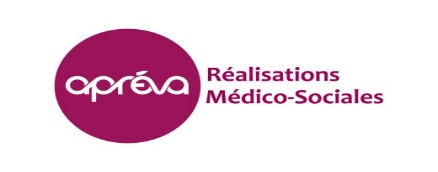 